  L'argent fait-il le bonheur ?  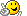 Aujourd'hui, l'argent prend une place importante dans notre société. Il est nécessaire d'en gagner un minimum pour vivre convenablement. Cependant, nous pouvons nous demander si l'argent fait le Bonheur ? L’argent peut-il tout acheter ? Peut-on être heureux sans argent ? 
Nous verrons dans un premier temps que l'argent peut effectivement nous rendre service puis nous observerons dans une seconde partie que celui-ci n'est pas essentiel pour être heureux dans notre quotidien.Tout d'abord, l'argent contribue au bonheur. C'est une chance d'acheter ce que l'on veut et de pouvoir vivre sans soucis d'argent, pouvoir obtenir le confort. Prenons comme exemple les reportages à la télévision, où des habitants de St Tropez possèdent de gros bateaux, de belles voitures, vivent dans de bonnes conditions et paraissent heureux.
Ensuite, l'argent permet de se croire au-dessus des lois, et certaines personnes se croient tout permis et pensent avoir le pouvoir. Citons par exemple ces hommes politiques dont on parle actuellement à la télévision qui ont touché de l'argent sale, ou d'autres qui ont agressé physiquement des personnes. Jamais ils ne pensaient qu'on porterait plainte contre eux. 
De plus, l'argent permet de profiter de la vie, se distraire, s'amuser, voyager et ne pas s'inquiéter pour son avenir. A l'image du dernier gagnant du loto qui peut, s'il le souhaite, partir en voyage et arrêter de travailler. 
Enfin, la notion de partage peut rendre infiniment heureux donc une personne riche qui partage son argent aura l'impression de se rendre utile grâce à sa bonne action. Par exemple, un citoyen se sent fier et heureux lorsqu'il fait un don à une association ou une œuvre de charité (œuvre caritative).
Cependant, comme dit le dicton, rappelons que «l'argent ne fais pas le bonheur».
Tout d'abord , l'argent n'achète pas les sentiments ,tels que l'amour ou l'amitié. On peut être heureux sans argent . Comme exemple, nous voyons des gens défavorisés qui peuvent vivre un grand bonheur, s'aimer, fonder une famille, avoir des amis etc  donc connaître le vrai bonheur.
Ensuite, les gens riches peuvent, au contraire, se lasser de tout et tomber dans une grande tristesse, une grande dépression, un grand malheur. A l'instant de cette célébrité de télé réalité qui s'est suicidée alors qu'elle connaissait la notoriété et la richesse.
Enfin, l'argent n'achète pas la vie. Nous sommes tous égaux face à la mort et l'argent ne peut modifier les aléas de la vie, le destin. En effet, une personne atteinte d'une maladie incurable ne pourra pas «négocier» avec la mort, même si elle est riche. L'argent ne résout pas les problèmes de santé : Michaël Jackson, Grégory Lemarchal, Claude François sont décédés subitement... leur argent ne les a pas sauvés.En somme, le bonheur n'est pas une question d’argent même s'il améliore notre mode de vie. Pour accéder au Bonheur, nous l'avons vu, il est nécessaire de posséder de vraies valeurs et de réussir dans certains domaines tels que l'Amour, l'Amitié, la Santé ou la Famille. L'argent, quant à lui, ne fournit que le côté matériel et superficiel, donc il ne représente pas une vraie valeur de la vie, il ne doit pas être un objectif vital.